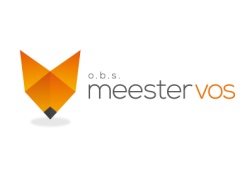 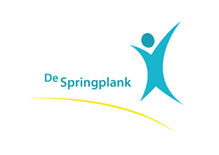 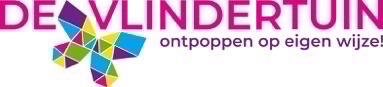 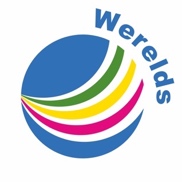 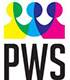 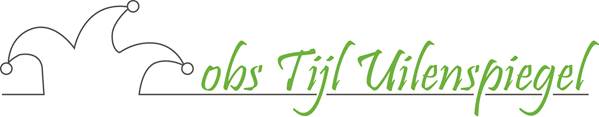 Aan de ouders en/of verzorgers van leerlingen van obs Meester VosHagestein, 07-12-2020Betreft: Tevredenheidspeilingen maart 2020Geachte ouders en/of verzorgers, Enige tijd geleden heeft obs Meester Vos deelgenomen aan de tevredenheidspeiling. De uitkomst van deze peiling geeft een goed beeld van de tevredenheid van zowel ouders/verzorgers, als leerlingen over de school.OudertevredenheidIn totaal hebben 59 van de 120 ouders aan de peiling meegewerkt. Het eindoordeel is 7,88. Hiermee scoren wij hoger dan het landelijkgemiddelde van 7.58 Voor dit schooljaar zullen wij de verbeterpunten die uit de enquête komen aanpakken.De drie belangrijkste verbeterpunten krijgen extra aandacht:Veiligheid op weg naar school, dit onderwerp heeft onze aandacht. Wij zijn volop bezig met de gemeente VHL om het van en naar school brengen veiliger te maken. Er is een projectleider aangesteld verkeer en veiligheid en er zal een campagne worden opgestart. Het verkeer zal het komend jaar niet minder worden maar wij zullen er alles aan doen om de weg naar onze school zo veilig mogelijk te maken. Speelmogelijkheden op het plein, omdat we binnen 4 jaar een nieuw schoolgebouw zullen krijgen moeten we hier keuzes maken die niet al te veel geld kosten. Een werkgroep van leerkrachten en ouders zijn hiermee bezig.Hygiëne en netheid binnen de school, Voor wat betreft de hygiëne wordt er op dit moment extra schoongemaakt op het midden van de dag. De toiletten, deurklinken krijgen zo een extra reiniging. Het speelgoed werd ieder jaar schoongemaakt maar sinds dit jaar laten wij dit regelmatig reinigen. We hebben de school in de vakantie een beetje op laten knappen maar omdat wij niet heel lang meer gebruik zullen maken van het schoolgebouw kunnen we ook niet al te veel investeren. De ouders zijn zeer tevreden over onze school de meeste genoemde pluspunten zijn:Omgang leerkracht met de leerlingen, Inzet en enthousiasme leerkracht, Mate waarin leerkracht naar ouders luistert, Sfeer in de klas, Deskundigheid leerkracht LeerlingtevredenheidIn totaal hebben 65 leerlingen uit groep 5 t/m 8 aan de peiling meegewerkt. Het eindoordeel is 8,72. Hiermee scoren wij hoger dan het landelijkgemiddelde van 8.09. Voor dit schooljaar zullen wij de verbeterpunten die uit de enquête kwamen aanpakken.De twee belangrijkste verbeterpunten krijgen extra aandacht:Uitdagender maken van ons speelplein, omdat we binnen 4 jaar een nieuw schoolgebouw zullen krijgen moeten we hier keuzes maken die niet al te veel geld kosten. Een werkgroep van leerkrachten en ouders zijn hiermee bezig.Leesbeleving van kinderen bevorderen,Naast de vele activiteiten die wij al doen (boekbespreking, schrijver in de school, eigen schoolbibliotheek, iedere dag lezen) moeten we nog meer inzetten om de leesbeleving van kinderen te stimuleren. Wij zullen hier de komende weken een plan voor maken met de leerkrachtenDe meest voorkomende pluspunten die de leerlingen noemen maakt ons trots:Juf/meester is aardig , Juf/meester luistert goed , Juf/meester zorgt voor goed gevoel.Namens Clusterdirectie Vianen-ZederikMet vriendelijke groet, Frank Balk